`                            Highnam Parish Council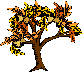      Lassington Oak                                  Highnam ~ Linton ~ Over ~ LassingtonMinutes of a Meeting of Highnam Parish Council                       held in The Old School on Tuesday 8 September 2015Present: Cllrs: M Welch, D Davies, M Moir, C Coats & W DavisIn Attendance: R Hicks (Clerk), Cllr P Awford(part-time) and 3 members of the publicPublic Forum:  Road signs on B4215 heading to Newent are obscured by overgrown hedging – Clerk to contact landowner. Mrs J Storey has offered to apply preservative to picnic benches in open space off Mary Grove - agreed. Report was made of a bonfire during clearance of the building plot behind 9 Maidenhall, which required attendance by Fire Service. Help is required to keep footpaths clear, in particular 2 Mile Lane to Pinetum – Clerk to seek help through Link  1.    Apologies for AbsenceApologies were received from Cllr A Dear, who also offered his resignation  2.    Approval of the Minutes of the Meeting held on 7 July 2015            The minutes were received by the Chair and signed as an accurate record.  3.    Members of the Council are invited to declare any interest they may have in the         business set out below            None declared    4.    Dispensations Received            None needed  5.    County Councillor’s ReportCllr Awford reported that Devolution was on a 2nd draft, referred to fire in Maidenhall, mentioned meeting being arranged at TBC regarding co-ordination of services, referred to drains being cleared, has been trying to get a date for road repairs in Lassington Lane, and made reference to request from Highnam PCC for a brown sign for Highnam Church   6.    District Councillor’s Report      Cllr Davies reported that various groups had been asking for devolution of power,       this is ongoing, and Community Grants are available for capital & revenue projects  7.    Clerks ReportQuote received for modifications to bus shelterAny weed spraying done by our contractor has been done according to his licenceAdvertisement on playing field gate has been movedA notice regarding responsibility for play park is still to be sitedNo response has been forthcoming on a date for repairs to Lassington Lane – Clerk to write to Director of Environment, Shire HallOur list of Community Assets( Green Areas ) has now been listed for next 5 yearsRenewal notice received for membership of Glos Playing Fields Association – it was agreed to renewCouncil has been asked to provide a letter of support for the Armed Forces Covenant – this was agreed – Clerk to writeCopy letter had been received from a resident who had written to TBC of concerns regarding trees undermining the foundations of her propertyTesco had written offering flu vaccinations for £8A letter of support has been provided to Highnam PCC for their grant applications for projects at Church of Holy InnocentsApproval was sought for purchase of a CD reader/writer for office computer, cost £11 – agreed 8.     Workplace Pensions            Target date is 1 November 2016; further details to be reported at later meeting 9.     Neighbourhood Development Plan      M Heenan has met with TBC to discuss modifications, and resubmitted for comment 10.     Service Villages            Meeting was held on 29 July, which appeared to focus on progress of JCS, which has            gone through Phase 1 & 2;now at Phase 3. A further  meeting is to be planned11.     Bus Shelters            Discussion was held regarding modifying Maidenhall shelter. Decision was made to             progress a new bus shelter at Brimsome Meadow first – Clerk to obtain quote12.     Footpaths            Discussion was held regarding a suggestion that the footpath on Oakridge be             extended north towards the football pavilion. It was agreed to get quotes. No decision            was taken on a further suggestion to provide a grant towards improving the footpath            between Community Halls to churchyard – Clerk to obtain quotes13.     Halls Car Park            Discussion was held regarding quotes obtained and possible grants. Question was            asked whether HCCT will contribute – Clerk to progress 14.     Councils Model Publication Scheme            Discussion referred to possibly using Linked-in or a link on TBC website. Information is available on Notice Board and Website – Clerk to investigate15.    Planning Applications15/00410/FUL has been objected to15/00710/FUL & 15/00850/FUL have been permitted by TBC15/00434/OUT has been commented on15/00625/FUL has been modifiedNo objections were raised on 15/00848/FUL or 15/00940/FULIt was agreed that Council should comment on TBC website on all applications in future – Clerk to action 16.    Finance   - to approve invoices for payment – approved17.18.     Residual ItemsSlow response to traffic lights failure at Highnam junction; suggestion made that bus lane should be closed when lights fail. Further comment that lights around Over Farm Market appear to be going to red randomly – Clerk to write to Highways AgencyQuestion asked about problems with church car park regarding discarded drug productsComplaint has been made regarding caravans parked on drives – Clerk to note in LinkClerk advised meeting that he will be on holiday 11 – 25 September                The meeting closed at 9.00pm                 Next meeting :  13 October 2015  - 7.30pm in Old School Room                                                                       Signed____________________    Date __________________15/00410/FULHighnam Farm Solar LtdConstruction of ground mounted solar PV generation project15/00710/FUL Mr S Pritchard76 Maidenhall, GL2 8DL1st floor side extension15/00434/OUTMr RichardsFir Tree BungalowOutline application for the erection of 7 dwellings, and retention of existing bungalow15/00625/FULMr&Mrs D Rudd1 & 2 Cross Hands Cottages GL2 8DFConversion of 2 dwellings into one, together with single storey extensions and alterations. Demolition of existing garden store & building of new garages to replace15/00850/FULMr&MrsSDAstley107 Maidenhall GL2 8DJGround floor extn to existing garage & utility room; First floor extn to create two bedrooms and a bathroom15/00848/FULHereford & Glos Canal TrustWharf House, OverErection of building for office/training & visitor facilities15/00940/FULMr&Mrs D Rudd1 Cross Hands Cottage GL2 8DF Erection of single storey extn with glazed link with new outbuilding & new boundary treatment following demolition of existing outbuilding                           RBS a/c                           RBS a/c Cheque Power Amount14 July 2015Mainstream DigitalMainstream DigitalDD      12£        1.4628 July 2015Admin CostsAdmin CostsS/o      17£    372.4914 August 2015Mainstream DigitalMainstream DigitalDD      12£        0.9728 August 2015Admin CostsAdmin CostsS/o      17£    372.497 September 2015Lassington Oak Morris MenLassington Oak Morris Men000172      20£      50.007 September 2015	E BucklandE Buckland000173        4£      55.087 September 2015HCCTHCCT000174      19£      18.007 September 2015GAPTCGAPTC000175        6£    186.307 September 2015Highnam PCCHighnam PCC000176      41 £  1096.807 September 2015Gloucester BrassGloucester Brass000177      20£      95.00Bank reconciliation July 2015Bank reconciliation July 2015Bank reconciliation July 2015Bank reconciliation July 2015RBS AccountRBS AccountRBS AccountRBS AccountBank Balance at 30 June 2015£49,230.11Payments July 2015£2,105.03Outstanding Cheques£200.00Receipts July 2015£0.00Restricted funds£23,659.77Available Balance  £23,368.35Bank Balance 31 July 2015£47,125.08Petty Cash on hand £103.04 Total Balance £47,228.12 Restricted funds in RBS a/cProject Reserves£13,269.25Council Reserves£10,000.00NDP Reserves£390.52Fun Day Proceeds£0.00£23,659.77Bank reconciliation August 2015Bank reconciliation August 2015Bank reconciliation August 2015Bank reconciliation August 2015RBS AccountRBS AccountRBS AccountRBS AccountBank Balance at 31 July 2015£47,125.08Payments August 2015£373.46Outstanding Cheques£200.00Receipts July 2015£0.00Restricted funds£23,659.77Available Balance  £22,994.89Bank Balance 28 August 2015£46,751.62Petty Cash on hand £103.04 Total Balance £46,854.66 Restricted funds in RBS a/cProject Reserves£13,269.25Council Reserves£10,000.00NDP Reserves£390.52Fun Day Proceeds£0.00£23,659.77